Name: 						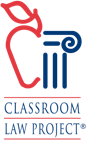 Classroom Law Project Current EventEssential Questions:Election 2020: Early Voting and Voter AccessDirections: As you read through news and other resources about early voting for the 2020 Presidential Election, consider the following questions.What are the advantages and disadvantages of Oregon's universal Vote by Mail system?Why is it important to allow multiple days for voting in a presidential election rather than just one day?What other options might be implemented to give more people easier access to voting?What issues do you observe that might be blocking voters' access to voting this year?How do you think early voting access might impact this year's presidential election?